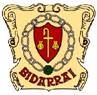 Conseil municipal du Jeudi 27 Janvier 2022.Présents : ANCHORDOQUY Jean Michel, INCAURGARAT Nathalie, MARISCO Jean Pierre, ORHATEGARAY Ramuntxo, OXOBY Monique, IBARROLA Pascal- SABAROTS Anne Marie, SEYCHAL Antton, URRIZAGA Peio, - CEDARRY Suzanne- -BIDONDO Jean Pierre, ETCHEVERRY BernadetteAbsent :   ARROSSA Lidia- ONDICOL BeñatSecrétaire de séance : TAFERNABERRY EñautPV du Conseil Municipal du 22 décembre 2021. OkPoint sur les inondations.Travaux sur le pont de Ganixene. Joan Rodrigues (le technicien rivière de la CAPB) et Valérie Michel (police de l’eau) nous ont indiqué la marche à suivre pour les différents travaux. Pour le pont Ganixene, un appel d’offre à été réalisé et Artelia a répondu favorablement. Le coût de l’étude est de 20 000€ Financement jusqu’à 75% AVEC co-financement par la CAPB. Ce subventionnement sera donc de 85% au total. Une étude sur le Bastan et le Begi-Eder viendront compléter ce travail.Les riverains sont demandeurs de rénovations.Le département va contribuer financièrement aux travaux d’urgence avec un plafond de 50 000€ et 50%, travaux et dossier à réaliser avant fin janvier 2022.Les subventions de voirie seront doublées (soit 40% sur un plafond de 140 000€ pour les travaux 2022) avec date limite de dépôt des dossiers en juin.Vente des parcelles de Peilloenea (D296 et D297).Vente de 5000 m² de terrain à 6250€ (notification de la SAFER).A l’époque, les 6ha de terrains avaient été vendu au prix de 12 000€.Aujourd’hui, revente des parcelles D296-297 à 5000€/ Il s’agit d’anciennes prairies désormais tombées en friches (enclavées et avec accès difficile).